МЕНЮ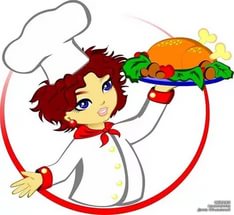 на_06_июня 2017годаЗавтрак Обед 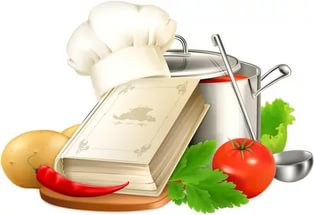 №п/пБлюдо Выход Цена 1Каша пшено-рисовая молочная150/57.232чай2001.03Батон с маслом30/105.12Стоимость завтрака13.35№п/пБлюдо Выход (г)Цена 1Салат из свежих помидор с огурцами100/510.132Суп с фрикадельками250/2518.363Гречка 1003.674Рыба припущенная7014.375Компот+вит. «С»2004.636Хлеб 302.20Стоимость обеда53.36Всего за день66.71